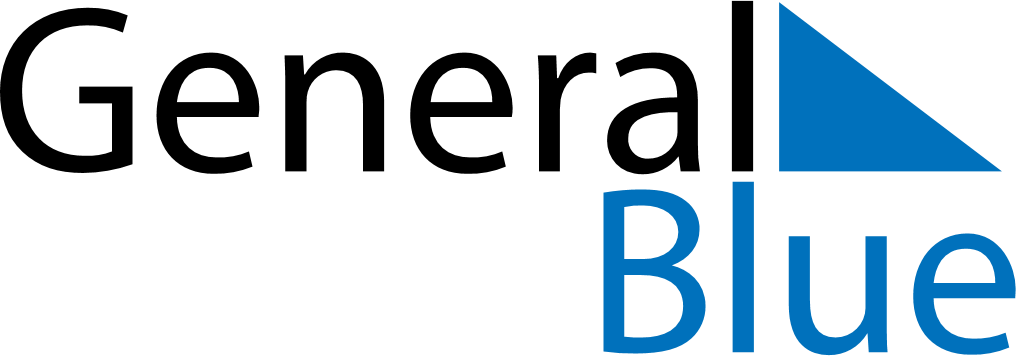 Tanzania 2023 HolidaysTanzania 2023 HolidaysDATENAME OF HOLIDAYJanuary 1, 2023SundayNew Year’s DayJanuary 2, 2023MondayZanzibar Revolution DayApril 7, 2023FridayKarume DayApril 7, 2023FridayGood FridayApril 9, 2023SundayEaster SundayApril 10, 2023MondayEaster MondayApril 21, 2023FridayEnd of Ramadan (Eid al-Fitr)April 26, 2023WednesdayUnion DayMay 1, 2023MondayLabour DayJune 28, 2023WednesdayFeast of the Sacrifice (Eid al-Adha)July 7, 2023FridaySaba Saba DayAugust 8, 2023TuesdayNane Nane DaySeptember 27, 2023WednesdayMaulid DayOctober 14, 2023SaturdayNyerere DayDecember 9, 2023SaturdayIndependence DayDecember 25, 2023MondayChristmas DayDecember 26, 2023TuesdayChristmas Day